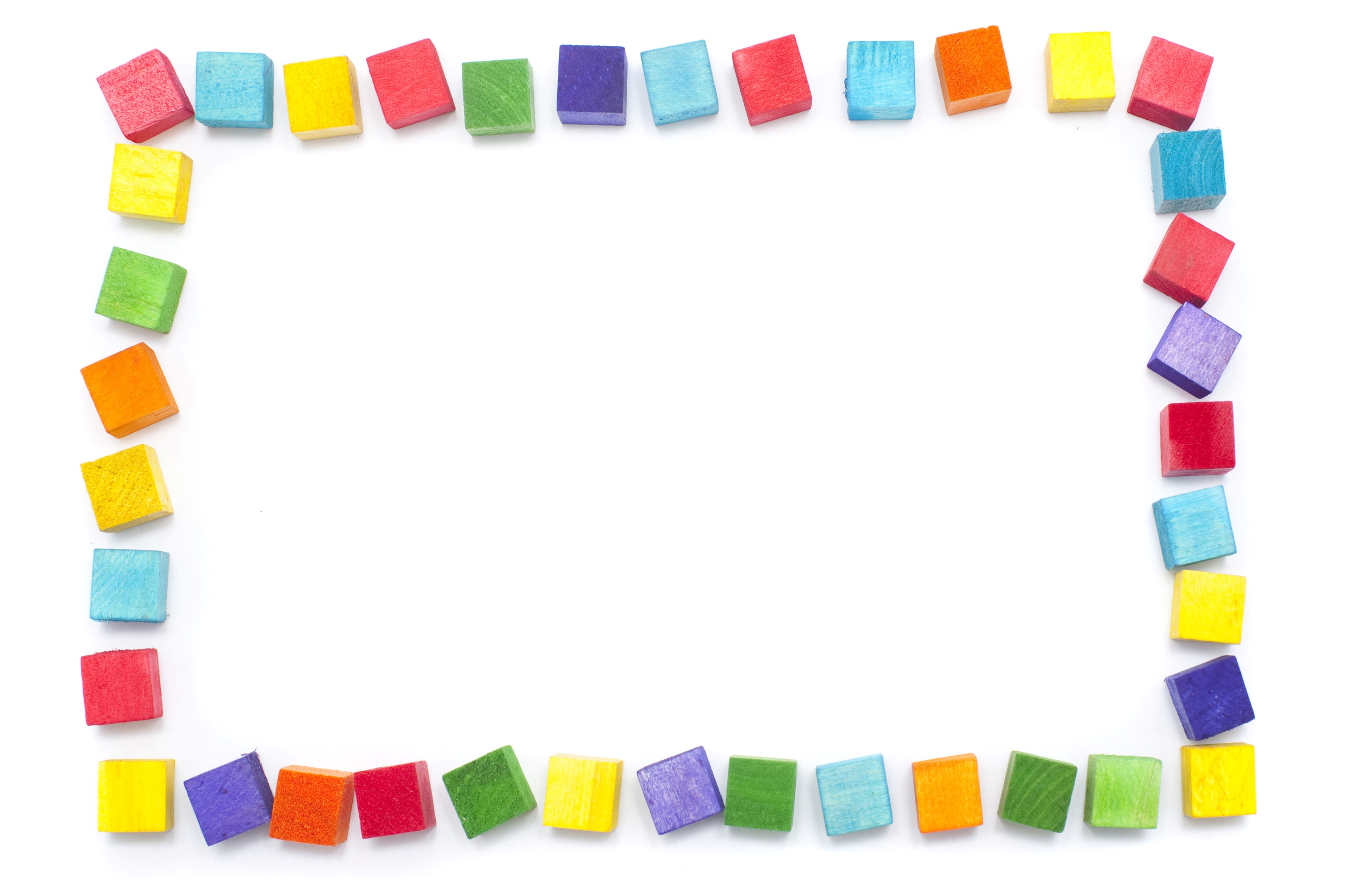 Blessed Two’s Lesson Plan Week of: May 13th - May 17th, 2019Lesson of the Week: I Learn Through PlayBible Story(s): Timothy Heard Stories About God (Acts 16:1-3)Color: Orange   Shape: Triangle    Number: 6   Letter: MmMONDAYTUESDAYWENDESDAYTHURSDAYFRIDAYArtPainting on MirrorsMaking Bubble-Wrap PrintsPainting at the EaselMaking Circle PrintsDesigning Sun CatchersNature and ScienceViewing with Color ScoopsGoing on a Bubble WalkPlaying at the Water TableFinding What Will Float and What Won'tPlaying with "Streamers"Books & ListeningReading About BabiesTossing a Bean BagCounting with Teddy BearListening to a Book on TapeReading with a DollBlock CenterPulling Blocks in a BoxEnjoying Giant BlocksPlaying in a TunnelStacking BlocksPlaying with Wooden BlocksHome livingPretending to Be ChefsEnjoying Flavor ToastGetting Ready in the Morning Decorating Party BagsWashing Baby DollMusicParading in our HatsMatching InstrumentsMarching to the MusicFollowing Music InstructionPlaying with Colorful ScarvesPuzzles & ManipulativesFilling and DumpingMatching ShapesMoving Cotton BallsFinding the ToyMatching with Nuts and BoltsCreative CurriculumFriendshipFriendshipShake, Shake, ShakeShake, Shake, ShakeReview Friendship